Supplementary Material Saccò et al.Supplementary Figures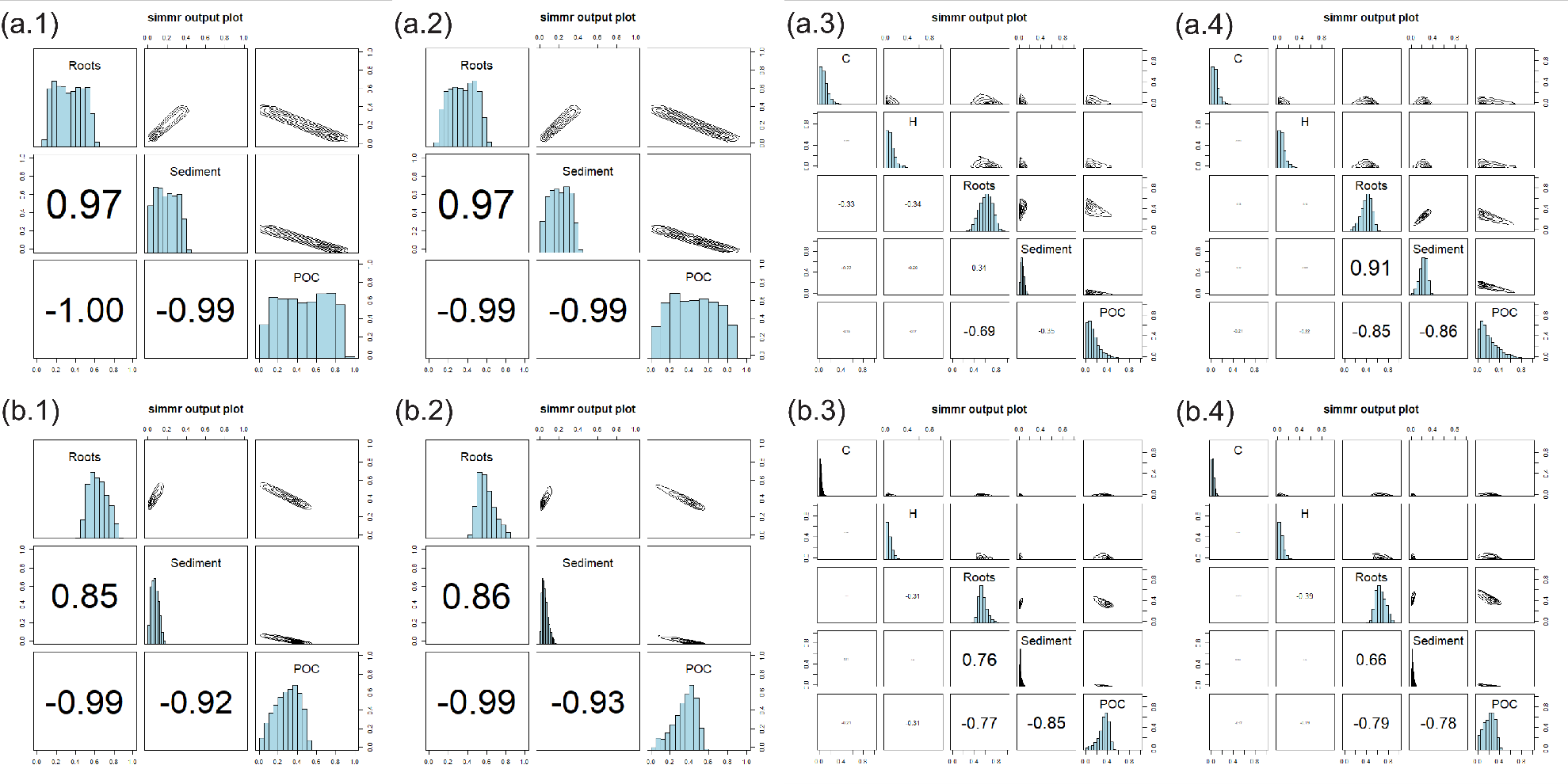 Supplementary Figure 1. SIMM plots on the correlations between sources for C, H, AM1 and AM2 under LR (a.1, a.2, a.3 and a.4, respectively) and HR (b.1, b.2, b.3 and b.4, respectively). Source histograms on the diagonal, contour plots of the relationship between the sources on the upper diagonal, and the correlation between the sources on the lower diagonal are displayed.Supplementary TablesSupplementary Table 1. Carbon and nitrogen isotopic ratios for δ13C and δ15N SIA (together with the % of C and N) and Δ14C values (in ‰) of Copepoda Cyclopoida (C), Copepoda Harpacticoida (H), Amphipoda Scutachiltonia axfordi (AM1), Amphipoda Yilgarniella sturtensis (AM2), Roots (R), Sediment (S) and Particulate Organic Carbon (POC).Supplementary Table 2. Dietary contributions (in %) of copepods C and H and amphipods AM1 and AM2 under LR and HR.SampleIDLRLRLRLRLRHRHRHRHRHRSampleID%Cδ13C%Nδ15NΔ14C%Cδ13C%Nδ15NΔ14CCyclopoidaC0.11-20.45±0.3010.1113.90±0.301-5.60±5.6020.80-21.91±0.3010.1214.50±0.301-14.70±6.702HarpacticoidaH0.10-20.60±0.3010.1011.90±0.80-5.60±5.6020.50-23.50±0.3010.0815.80±0.80-14.70±6.702S. axfordiAM157.70-24.14±0.3012.8010.71±0.30119.90±4.8064.60-26.88±0.052.308.81±0.09-9.60±9.90Y. sturtensisAM258.30-24.55±0.3012.809.99±0.301-3.70±3.6063.70-27.10±0.3012.208.50±0.301-0.90±8.10RootsR46.60-20.57±0.3010.515.10±2.0027.70±3.0041.30-20.90±0.310.9212.10±0.30124.90±4.70SedimentS3.00-10.33±0.3010.0511.00±1.20-780.30±32.102.40-9.65±0.310.0211.40±1.20-428.00±51.70Particulate Organic CarbonPOC1.20-21.58±0.100.1010.73±0.10-141.70±7.600.40-26.47±0.10.018.35±0.10-366.70±2.801Accuracy of the CF-iRMS (unique runs)2Homogeneised valuesContributions (%)Contributions (%)Contributions (%)Contributions (%)Contributions (%)Contributions (%)Contributions (%)Contributions (%)Contributions (%)Contributions (%)LRLRLRLRLRHRHRHRHRHRRootsSedimentPOCCHRootsSedimentPOCCHC33.7±14.319.2±10.847.1±24.9//63.4±9.37.4±3.829.2±12.6//H34.9±13.520.3±10.244.8±23.6//59.6±8.85.4±3.335±11.8//AM161±11.85.9±3.114.5±11.69.3±7.19.3±7.355.1±7.92.8±2.132.5±103±2.16.6±5.5AM239.9±9.822.2±6.921.5±16.98.1±68.3±6.265.8±8.93±1.921.2±103.2±2.26.8±5.5